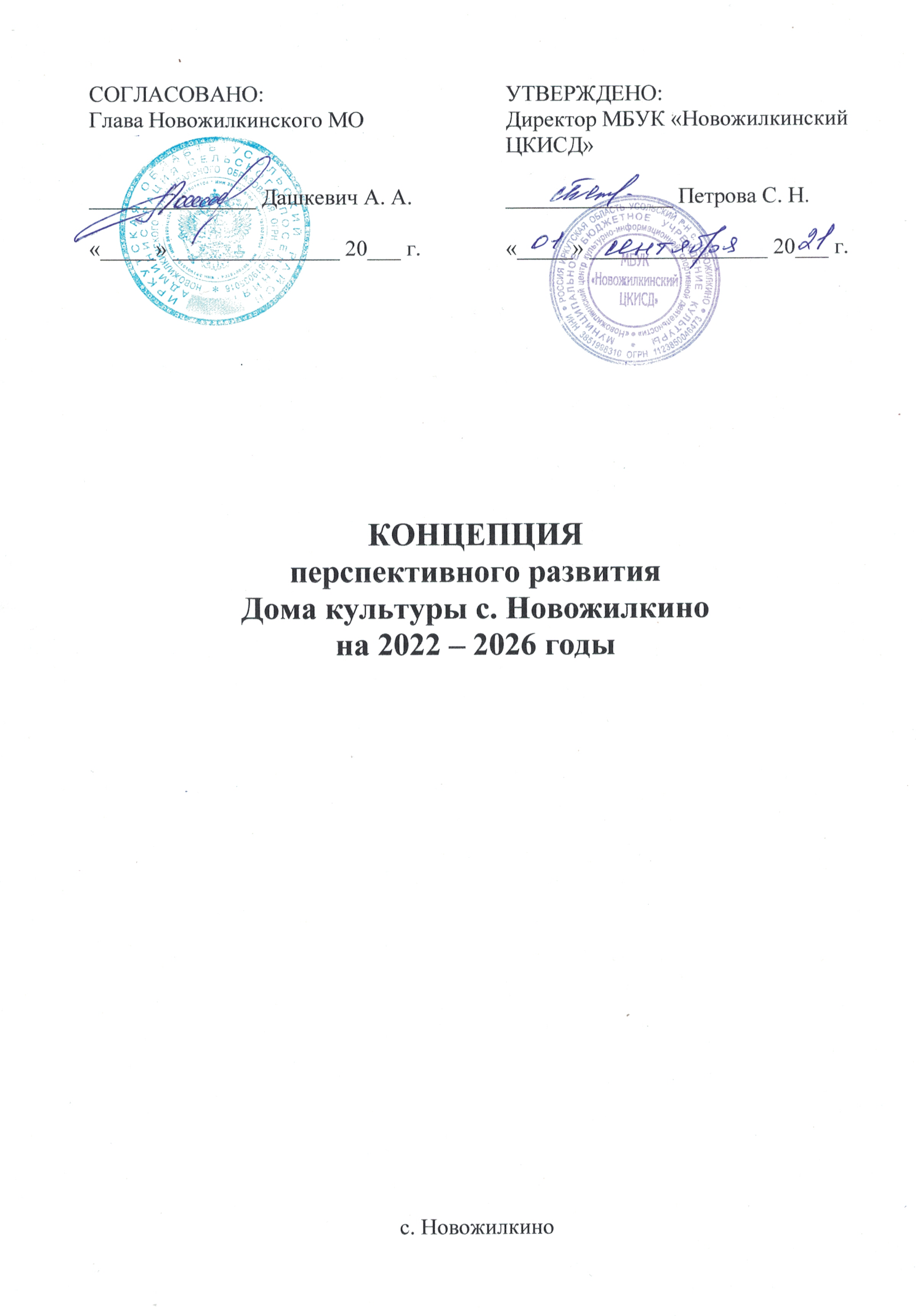 1. Информационно-аналитический разделДом культуры с. Новожилкино является ведущим культурно-досуговым учреждением в составе МБУК «Новожилкинский центр культурно-информационной, спортивной деятельности». Это по праву центр творческой и культурной жизни села и всего Новожилкинского МО, место общения и познания, территория интересного и полезного досуга, инновационных методов и форм деятельности. Здесь каждый человек имеет возможность для самореализации в сфере творчества и культуры. Здание Дома культуры построено в 1957 году, но, тем не менее, на данный момент, насколько возможно, отвечает современным требованиям. Здание кирпичное, двухэтажное, с колоннадой, расположено на возвышенности, в центре Новожилкино, и является своеобразной визитной карточкой для гостей села.Здание оформлено в оперативное управление с 2018 года. Общая площадь составляет 898 кв.м.С 2014 по 2016 год в рамках проекта «50 модельных Домов культуры Приангарью» в здании был проведен частичный ремонт, приобретены кресла для зрительного зала, звуковое, световое оборудование, мебель и мн.др.  В Доме культуры есть зрительный зал на 150 мест, оснащенный современным звуковым, световым и проекционным оборудованием. Кроме того, для проведения мероприятий используется малый зал, также неплохо оснащенный, вместимостью 60 человек. Также, этот зал используется для занятий клубных формирований. На втором этаже расположены: библиотека, 3 кабинета для занятий клубных формирований. Имеются в ДК вспомогательные помещения: костюмерная, реквизитная, гримерная, гардероб для посетителей. Есть большая уличная сцена.Кадровое обеспечение.На сегодняшний день в Доме культуры 3 штатные единицы основного персонала; работают 4 человека, каждый на 0,75 ставки. Двое имеют среднее профессиональное педагогическое образование. Один человек прошел профессиональную переподготовку по профилю деятельности учреждения. Два человека в 2021 году поступили в профильный ВУЗ – ВСГИК г. Улан-Удэ.Зона обслуживания.Дом культуры предоставляет свои услуги жителям с. Новожилкино в соответствии с Уставом учреждения, муниципальным заданием, Стандартом качества муниципальных услуг. Кроме того, в сферу обслуживания Дома культуры входят жители д. Ключевая, в которой нет своего учреждения культуры. Общее количество населения в зоне обслуживания составляет немногим более 2 тыс. человек.Дом культуры проводит мероприятия межпоселенческого, районного уровня, расширяя таким образом свою зону обслуживания.Сильные стороны- Способность принимать нестандартные, смелые решения, находить новые интересные формы работы, добиваться поставленных целей.- Работоспособный, энергичный, целеустремленный, молодой коллектив. Средний возраст специалистов – 38 лет. Каждый из них стремится к повышению своего профессионального уровня.- Организация районных мероприятий на достойном уровне, что получает высокую оценку администрации Усольского района. - Организация и проведение более 150 культурно-массовых мероприятий в год, для разных возрастных категорий. - Поддержание высокого культурного уровня проводимых мероприятий.- Работа 17-ти клубных формирований, имеющих достаточно широкий спектр направлений: вокал, театр, хореография, спорт, волонтерство, общение, творческий досуг. Возраст участников – от 7 лет и без ограничений.-  Достаточно хороший уровень достижений коллективов и любительских объединений, стремление принимать участие в конкурсах и фестивалях любого уровня.-  Востребованность и значимость Дома культуры, его услуг среди населения. - Информационная открытость: наличие двух каналов на Youtube, один из которых предназначен для детей; публичные страницы в социальных сетях ОК и ВК. Самостоятельная работа над сайтом учреждения. Слабые стороны- Нехватка специалистов по жанрам творчества, из-за чего клубные формирования не могут быть конкурентноспособными в серьезных значимых конкурсах.- Недостаточно проявляется уникальность Дома культуры – не хватает своего имиджа, неповторимости, узнаваемости на фоне других учреждений района.- Понижение уровня внебюджетных доходов. Необходимо искать новые формы платных мероприятий и услуг.- Территория вокруг Дома культуры не соответствует требованиям, предъявляемым к современным культурным пространствам и требованиям безопасности: нет ограждения, недостаточно освещения, не хватает благоустройства.- Ряд помещений Дома культуры нуждается в ремонте, требуют замены много дверей, часть электропроводки, гардеробное оборудование.- Недостаточное материально-техническое оснащение: требуется дополнительное световое, звуковое оборудование зрительного зала, игровой, спортивный инвентарь и др.- Отсутствие своего транспорта у учреждения.- Ограниченный доступ инвалидов и людей с ОВЗ к услугам Учреждения.- Недостаточное финансирование.2. Концептуальный раздел2.1. Миссия Дом культуры призван содействовать культурному обогащению и улучшению социального и духовного состояния местного сообщества. 2.2. Стратегические цели развитияСоздание условий для обеспечения доступа граждан к культурным ценностям и участию в культурной жизни. Оказание содействия в реализация творческого потенциала населения, как ресурса для личностного развития детей и взрослых. 
повышение качества предоставляемых услуг.2.3. ЗадачиДля достижения стратегических целей определены следующие задачи: Улучшение материально-технической базы. Повышение узнаваемости Дома культуры, информационной открытости, успешное позиционирование на культурной карте района, Обеспечение разнообразия и максимальной доступности услуг в сфере культуры для всех групп населения с учетом их интересов и потребностей. Повышение профессионального уровня работников учреждения. Развитие инновационной и проектной деятельности, внедрение современных форматов творческого досуга и просветительской работы.Благоустройство прилегающей территории ДК.2.4. Целевая аудиторияПосетители и пользователи Дома культуры: – взрослое и детское население Новожилкинского муниципального образования;- жители других муниципальных образований Усольского района при проведении в Доме культуры районных мероприятий;Посетители Дома культуры — это люди, стремящиеся к саморазвитию, расширению культурного кругозора, имеющие потребность в общении, но, при этом, имеющие ограниченные ресурсы (временные или финансовые) для частого проведения досуга в близлежащих городах.3. Механизм реализации Концепции развитияМеханизм реализации концепции развития Дома культуры предусматривает комплекс мероприятий по различным направлениям деятельности и скоординированные действия участников реализации концепции для достижения стратегических целей и выполнения поставленных задач.3.1. Деятельность клубных формирований.В работе клубных формирований придерживаться следующих принципов:- Стремление раскрыть талант и способности каждого участника, поддержать и направить творческий поиск детей и взрослых. Индивидуальный подход к участникам. - Серьезный подход к написанию программ. - Репертуар, используемый материал следует подбирать, ориентируясь на лучшие творческие достижения в каждом жанре. - Развитие эстетического вкуса – один из приоритетов при подборе материала и организации работы клубных формирований.- Формирование доброжелательной, творческой среды общения и совместной работы участников и руководителя.  Работа по сплочению коллектива, создание условий для совместного творчества и поддержки инициатив участников. -  Обеспечение постоянного прогресса участников в освоении выбранного творческого направления. Участие коллективов в конкурсных мероприятиях различного масштаба. - Участие клубных формирований в событиях Дома культуры. Развитие взаимодействия различных коллективов, подготовка общих событий, открытых занятий, обмен опытом и методическими разработками, организация общих проектов.-  Нацеленность руководителей клубных формирований на обновление методической базы, внедрение современных форм работы, создание инновационных творческих продуктов, постоянное обновление репертуара. Регулярное повышение квалификации.- Внедрение системы поощрения коллективов и руководителей, которые добиваются высоких творческих результатов и активно участвуют в жизни Дома культуры. 3.2. Культурно-массовая работа Основные задачи, которые стоят перед Домом культуры в развитии массовой работы:- Все мероприятия должны отвечать целям Дома культуры, выполнять задачи по привлечению посетителей в учреждение, повышать его узнаваемость и привлекательность.- Критерии качества мероприятий: оригинальность подхода, подачи информации; глубокая содержательная проработка темы; высокий уровень организации; качественное техническое сопровождение; максимально возможный для конкретного коллектива уровень исполнительского, художественного мастерства (для внутренних событий Дома культуры). - Уход от большого числа разовых малозначимых мероприятий. Мероприятия Дома культуры должны вписываться в приоритетные проекты, тематические циклы, районные акции, иметь внутреннюю логику, взаимосвязь с работой клубных формирований.- Повышение зрительской культуры при посещении мероприятий, которая на сегодняшний день имеет очень низкий уровень. Зрители зачастую входят и выходят во время номеров, разговаривают, дети перемещаются по залу и т. д.  Возможные меры: воспитательная работа внутри коллективов, в том числе с родителями; более строгий контроль со стороны дежурных; звуковые объявления перед началом мероприятия; информационные таблички и др.3.3. Информационная открытость. Онлайн-площадки и инструментыНа сегодняшний день уже налажена работа на следующих площадках: вкладка на сайте www.mbuknovozhilkino.com, официальные страницы Дома культуры в социальных сетях ВКонтакте, Одноклассники. Эти ресурсы действуют в режиме визитных карточек, они содержат основную информацию о работе Дома культуры, дают пользователю яркое и объемное представление о жизни Дома культуры, привлекают в события и проекты. Кроме того, Дом культуры имеет два Youtube канала «Дом культуры Новожилкино» и «Новожилкино KIDS».Официальный сайт.  Вкладка Дома культуры на официальном сайте МБУК «Новожилкинский ЦКИСД» нуждается в дальнейшем совершенствовании.  Необходимо более оперативное обновление информации о клубных формированиях, мероприятиях, размещение анонсов и новостей.  Необходимо повысить интерактивность сайта, увеличить возможности взаимодействия с пользователем. Сайт нуждается в добавлении информации о пространствах Дома культуры, его работниках и принципах работы, результатах и достижениях коллектива.  Необходимо более активно использовать визуальную информацию, фото и видео контент.  Главная проблема в отсутствии специалиста, который мог бы уделять основное время работе с сайтом.Работа со СМИ. В данный момент публикации о Доме культуры в основном размещаются в местных СМИ. Необходимо продолжать эту работу. Обратная связь. Необходимо развитие инструментов сбора обратной связи от посетителей.  Помимо обязательной независимой оценки качества услуг учреждения, проходящей 1 раз в три года, нужно внедрять максимально удобные возможности для посетителей оставлять отзывы, замечания, предложения и инициативы. Эту задачу должны выполнять сайт, социальные сети.  Каждое поступающее сообщение необходимо внимательно рассматривать, давать своевременный ответ и принимать решения. 3.4. Проектная деятельностьПроектная деятельность остается одним из важнейших направлений работы Дома культуры. Дети, взрослые – участники клубных формирований, руководители являются инициаторами и участниками социально-культурных проектов, реализуемых как на территории Дома культуры, так и за его пределами.  Необходимо принимать активное участие в грантовых конкурсах различного уровня для привлечения дополнительных финансовых средств на развитие Дома культуры, создание комфортной культурной среды, на реализацию социально-значимых событийных проектов.Для создания ярких, интересных проектов необходимо привлечение партнёров из различных сфер.  Партнерство увеличивает известность Дома культуры, даёт опыт взаимодействия с интересными инициативами и яркими профессионалами, позволяет привлечь новых посетителей, минимизировать расходы на мероприятия.На сегодняшний день основными партнерами Дома культуры являются:- администрация муниципального образования- совет ветеранов- библиотека с. Новожилкино- средняя школа- детский садСетевые культурные проекты.  Необходимо рассматривать возможность включения Дома культуры в масштабные культурные проекты, такие как Тотальный диктант. Значимые культурные инициативы широко освещаются в СМИ и социальных сетях, что даёт шанс узнать о площадке Дома культуры новым аудиториям. Творческие партнёры.  Продолжить создание пространства для творческого взаимообмена с культурно-досуговыми учреждениями Усольского района по различным направлениям деятельности.   3.5. Совершенствование кадрового потенциалаОбучение работников Дома культуры в учебных заведениях сферы культуры.В 2021 году в профильный ВУЗ поступили 2 человека.На 2022 год запланировано поступление в ВУЗ еще одного работника.Постоянное повышение профессионального уровня для всех работников из числа основного персонала. Каждый работник проходит повышение квалификации по своему направлению деятельности не реже 1 раза в три года.3.6. Модернизация внутреннего пространства Дома культуры. Информационная насыщенность пространства.Дом культуры должен обрести имя: провести конкурс на лучшее название ДК.Повышение визуальной привлекательности помещений Дома культуры (фойе, малый зал, лестница на 2-й этаж, коридор 2-го этажа) путем внесения ярких декоративных элементов, создания выставочных зон.Проведение косметического ремонта в кабинете директора, в помещении театральной студии.Ремонт сцены зрительного зала.Обустройство современного гардероба.Внедрение оборудования для посетителей с ограниченными возможностями здоровья.Замена светильников на светодиодные.Наполнение интерьеров Дома культуры современными, привлекательными указателями, стендами для афиш и объявлений, стойками для прессы и раздаточным материалом.Создание возможностей для проявления спонтанного творчества: «ящики идей», доски для обмена визитками, коллективные рисунки и инсталляции.3.7. Совершенствование материально-технической базыПриобретение дополнительного звукового и светового оборудования, приборов для создания сценических эффектов.Обновление мебели.Приобретение нового компьютера с большой мощностью в зрительный зал для улучшения работы проекционного оборудования. Приобретение занавеса с противопожарной обработкой для сцены зрительного зала.Дополнительное оснащение оргтехникой.Приобретение спортивно-игрового оборудования, в том числе, для тимбилдинга.Приобретение станков для занятий танцевальных кружков.4. Экономическая модель Согласно уставу, Дом культуры имеет два источника финансирования: - средства, выделяемые учредителем на реализацию муниципального задания; - средства, получаемые от приносящей доход деятельности;- добровольные пожертвования. На текущий момент из всех направлений приносящей доход деятельности основными являются: проведение платных культурно-досуговых мероприятий, сдача в аренду помещений, копировальные и печатные услуги.Основными задачами развития внебюджетной деятельности являются: - увеличение числа платных мероприятий. - привлечение арендаторов на долгосрочной и краткосрочной основе.5 Ожидаемые результаты от реализации КонцепцииРеализация Концепции позволит:- сформировать благоприятную социально-культурную среду, обеспечивающую высокое качество жизни жителей Новожилкинского муниципального образования;- повысить общий культурный уровень местного сообщества, а также нравственный и духовный уровень; - расширить доступ населения ко всему спектру услуг, предоставляемых Домом культуры; - раскрыть творческий потенциал как можно большего числа жителей, детей и взрослых;- способствовать повышению качества жизни посредством    просвещения, совершенствования творческих способностей людей и организации межличностного общения. 
.